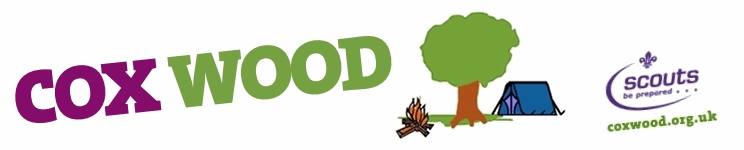 Price List 2018 ** No price increases for 2018 season**All bookings must be made with a non-refundable £20.00 deposit which will be deducted from your total bill.  A £200 non-refundable deposit is required for sole use of Cox Wood. Sole use minimum charge does not include activities.If sole use is booked and if minimum charge has not been met, the minimum charge will be payable without exception.Payment in full will be required before leaving the site.All adults staying overnight on the camp must abide by the Scout Association Child Protection PolicyWrexham ScoutsScouts & GuidesCorporateCamping ChargesCamping ChargesCamping ChargesCamping ChargesCamping per person per 24hrs£3.00£4.00£5.00Kitchen (Clywedog/Alyn Lodge)£25.00£30.00£35.00Classroom (Dee Lodge)£20.00£25.00£30.00Gallery£20.00£25.00£30.00Large Barbecue Hire£5.00£6.00£10.00Day VisitsFree£1.50£2.50Sole Use (Minimum Charge)£250.00£300.00£400.00Activities with instructor (prices are for 1 hour session, maximum 12 people per session)Please note – prices are halved if using own equipment and instructorActivities with instructor (prices are for 1 hour session, maximum 12 people per session)Please note – prices are halved if using own equipment and instructorActivities with instructor (prices are for 1 hour session, maximum 12 people per session)Please note – prices are halved if using own equipment and instructorActivities with instructor (prices are for 1 hour session, maximum 12 people per session)Please note – prices are halved if using own equipment and instructorClimbing/Abseil£15.00£30.00Not ApplicableCrate Stacking£15.00£30.00£45.00Archery£15.00£30.00£45.00Air Rifles£15.00£30.00£45.00Activities without instructor (per hour)Activities without instructor (per hour)Activities without instructor (per hour)Activities without instructor (per hour)BMX Bikes (3)£10.00£20.00£30.00Pedal Carts (3)£10.00£20.00£30.00Sumo Suits£15.00£20.00£25.00Small Games (each)£2.50£3.50£4.50Activities without instructor (per 4 hours)Activities without instructor (per 4 hours)Activities without instructor (per 4 hours)Activities without instructor (per 4 hours)Sumo Suits£30.00£40.00£50.00